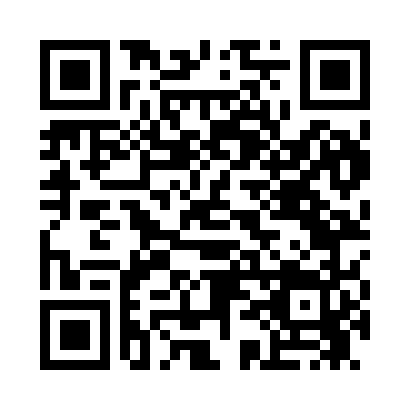 Prayer times for Harrisdale, Rhode Island, USAMon 1 Jul 2024 - Wed 31 Jul 2024High Latitude Method: Angle Based RulePrayer Calculation Method: Islamic Society of North AmericaAsar Calculation Method: ShafiPrayer times provided by https://www.salahtimes.comDateDayFajrSunriseDhuhrAsrMaghribIsha1Mon3:335:1512:504:538:2510:082Tue3:345:1612:514:538:2510:073Wed3:345:1712:514:538:2510:074Thu3:355:1712:514:538:2510:065Fri3:365:1812:514:538:2410:066Sat3:375:1812:514:538:2410:057Sun3:385:1912:514:538:2410:048Mon3:395:2012:524:538:2310:049Tue3:405:2012:524:538:2310:0310Wed3:415:2112:524:538:2210:0211Thu3:425:2212:524:538:2210:0112Fri3:435:2312:524:538:2110:0013Sat3:445:2312:524:538:2110:0014Sun3:465:2412:524:538:209:5915Mon3:475:2512:524:538:199:5816Tue3:485:2612:534:538:199:5717Wed3:495:2712:534:538:189:5518Thu3:515:2812:534:538:179:5419Fri3:525:2912:534:528:179:5320Sat3:535:2912:534:528:169:5221Sun3:545:3012:534:528:159:5122Mon3:565:3112:534:528:149:4923Tue3:575:3212:534:528:139:4824Wed3:585:3312:534:518:129:4725Thu4:005:3412:534:518:119:4526Fri4:015:3512:534:518:109:4427Sat4:035:3612:534:518:099:4328Sun4:045:3712:534:508:089:4129Mon4:055:3812:534:508:079:4030Tue4:075:3912:534:508:069:3831Wed4:085:4012:534:498:059:37